Załącznik nr 4 do postępowania KA-CZL-DZP.261.2.37.2024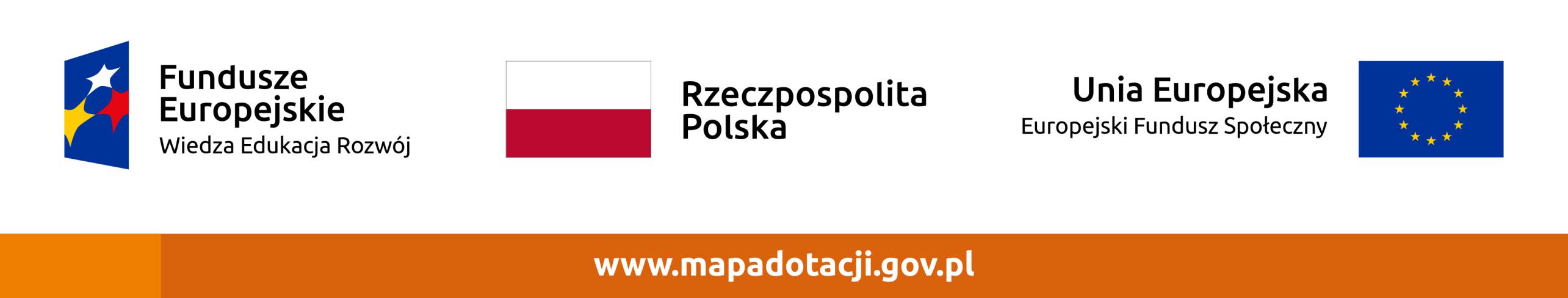 WYKAZ OSÓBNazwa i adres Wykonawcy: ………………………………………………………………….………………………………………………………………………………………….…………………………..Składając ofertę w postępowaniu o zamówienie publiczne na : usługę przeprowadzenia ilościowych badań ankietowych z zakresu relacji współpracy z konkurentami w ramach projektu: ”Identyfikacja, weryfikacja, pomiar i testowanie cech relacji koopetycji oraz ich wpływu na sprawność współpracujących konkurentów” dla Uniwersytetu Ekonomicznego we Wrocławiu,oświadczamy, że zamówienie będzie realizowane z udziałem następujących osób:Wykaz osób, które będą uczestniczyć w realizacji zamówieniaZakres wykonywanych czynnościDoświadczenie(zgodnie z Rozdz. IV ust. 2 pkt b)Informacja o podstawie do dysponowania osobamiMiejscowość, dataczytelny podpis lub podpis nieczytelny wraz z imienną pieczątką podpisującego w przypadku oferty składanej w formie skanu 